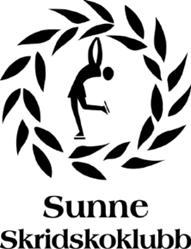 Verksamhetsberättelse säsong 2014-2015Några av tjejerna startade säsongen med ett konståkningsläger i Säffle, där tjejerna hade tränare som tävlat både OS och VM fantastiskt roligt att se.Vi startade upp säsongen med ett litet läger torsdag till söndag. Ordinarie säsong startade vi upp i september.Vi har ett bra samarbete med Sunne IKVi tränar två gånger i veckan och har fått lite extra tider till tävlingsgruppen. Som vi bestämde på förra årsmötet så tränar båda grupperna 1h/tillfälle, vi försöker att få x-tra tider till våra tävlingstjejer. Avgiften för våra åkare är 500:- och 600:- för tävlingsgruppen. Den mindre gruppen har varit till Kil och till Färjestad på slingauppvisning och det har varit mycket uppskattat bland våra tjejer. Det ska vi försöka delta i även nästa år.Tävlingsgruppen har varit på sin första tävling till Orsa, och alla tjejerna presterade mycket bra och hade framförallt en jätterolig dag tillsammans. Båda våra tränare var med på plats under dagen.Tävlingsavgifter och slingaavgifter betalar var och en själv. (Då behöver vi inte sälja några kakor eller lotter) Märkestagning har i år inte varit lika ordnad som tidigare, några tog flera märken innan Kil, för att kunna delta i samma slinga. Leo märkena kommer ändras till 1-8 i nuläget är det 1-6.Juluppvisningen var mycket fin och uppskattad, med jättemycket publik. Vi hade glögg och pepparkakor till försäljning och tjejerna fick julklappar som tidigare år. Roligt att se vilka framsteg våra åkare gör. Vi avslutade med fika i cafeterian.Vår uppvisning hade vi den 22 mars, tävlingstjejerna kommer visa upp sina tävlingsnummer och alla små tjejer kommer visa sin slinga till egen vald musik. Och såklart ett gemensamt program för båda grupperna.Vår hemsida: www.sunnesk.se/laget är den informationskälla som vi jobbar med så det är viktigt att man går in och läser där.IndTa: Är det stället där förbundet lägger ut alla tävlingarFunderar på att skapa en mailadress till klubben inför nästa säsong. Vid pennan /OrdförandeUlrika Karlsson